МКДОУ АГО «Ачитский детский сад «Улыбка» Исследовательский проект«ФИТБОЛ – БОЛЬШЕ, ЧЕМ МЯЧ»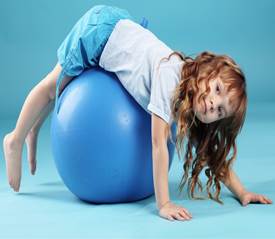 Составитель: Нестерова Т.М.Инструктор по физической культуре ПАСПОРТ ПРОЕКТААктуальностьТема здоровья детей была, есть и будет актуальной во все времена. В последние годы состояние здоровья детей прогрессивно ухудшается. Значительно возросло количество детей с частыми простудными заболеваниями, излишним весом, нарушением осанки и плоскостопием.Требования современной педагогики побуждают специалистов к поиску новых подходов к организации физкультурно-оздоровительной работы в ДОУ. Необходимо найти такие программы, с использованием приемов и методов обучения, в которых должен быть учтен весь комплекс соматических, интеллектуальных и физических проблем. Именно этим критериям отвечает методика работы с фитболами, большими оздоровительными мячами.Новое, современное спортивное оборудование, имеющееся в ДОУ, натолкнуло на мысль о его применении в оздоровительных целях. Фитбол является уникальным тренажёром. Упражнения на нём способствуют тренировке вестибулярного аппарата, развивают координацию, благотворно влияют на подвижность и эластичность суставов. Физические свойства мяча позволяют ребёнку выполнять множество увлекательных и разнообразных упражнений, так как фитбол может использоваться как тренажёр, как предмет и как утяжелитель. Мяч имеет определённые свойства, используемые для оздоровительных, коррекционных и дидактических целей. Это и размер, и цвет, и его особая упругость.Это предопределило выбор темы моего проекта - «Фитбол – больше, чем мяч».НовизнаНовизна заключается в нетрадиционном подходе к оздоровлению детей. Это вид гимнастики, где в выполнении физических упражнений включается совместно двигательный, вестибулярный, зрительный и тактильный анализаторы, что усиливает положительный эффект от занятий на фитболе. А также проект имеет второе направление — это исследование совместно с детьми «Что за мяч фитбол», как можно с ним заниматься.Цель и задачи проектаЦель: укрепление здоровья детей через повышение двигательной активности и привлечение родителей к их физическому воспитанию, посредством сочетания речи, музыки и движений.Задачи:        Повысить двигательную активность детей через внедрение комплексов фитбол-гимнастики.        Вовлечь родителей и повысить их образовательный уровень в вопросах использования средств физического воспитания в условиях семьи.        Совершенствовать творческие способности у детей, посредством музыкально-ритмичных импровизаций с фитболом, подвижных игр с мячом творческой направленности, креативные двигательные задания.Ожидаемые результатыДети знакомы с назначением мяча, с удовольствием с ним занимаются.                   повысится двигательная активность детей через внедрение комплексов фитбол-гимнастики;        повысится интерес к фитбол-гимнастике посредством музыкально-ритмичных импровизаций с фитболом, подвижных игр с мячом творческой направленности, креативных двигательных заданий.                   сформируется позитивное взаимодействие детей в коллективе;                   повысится общая культура ребёнка и раскроется творческий потенциал личности;                   приобретется практический навык контроля за своей осанкой у детей.План реализации проектаПриложениеИгры с фитболами для детей младшего дошкольного возраста. 1. «Догони мяч» в исходных положениях сидя на коленях, стоя прокатывать мяч вперед на «Раз, два, три», бежать за мячом, когда все дети прокатят мяч. 2. «Попади мячом в цель» прокатывать или бросать мяч в горизонтальную цель. 3. «Докати мяч» катить мяч до цели ногами или руками. 4. «Толкай ладонями» -толкать мяч в исходном положении стоя, стоя на коленях, стоя на четвереньках. 5. «Толкай развернутой ступней» толкать мяч вперед ногой. 6. «Бусины». В исходном положении сидя на мяче собраться в круг. По сигналу «Рассыпались» дети расходятся в разные стороны. По сигналу «Бусы» собраться в круг. 7. «Сбор урожая». Все участники сидят на фитболах.  Водящий- «Садовник» ловит детей – «Собирает яблоки», задевая их рукой. Пойманные дети садятся на скамейку. 8. «Лохматый пес». Все подобного типа игры проходят сидя на фитболе. 9. «Замри». Прыжки друг за другом с остановкой по сигналу. 10. «Смена направления» Прыжки друг за другом со сменой направления по сигналу. Игры с фитболами для детей старшего дошкольного возраста. 1. «Пятнашки сидя» - сидя на фитболе, играющие передвигаются по залу бегом, водящий пятнает ближайшего игрока, который становится водящим. 2. «Пятнашки в беге» - условия игры те же, но играющие передвигаются по залу бегом, перекатывая фитбол руками. 3. «Пятнашки мячом» - водящий с фитболом, остальные дети без мячей убегают от водящего в любом направлении. Водящий не может запятнать убегающего игрока, если тот принимает положение седа на полу. 4. «Третий лишний» - играющие, сидя на мячах, располагаются по кругу; на одном мяче сидит одновременно два игрока. По команде преподавателя один из играющих без мяча догоняет другого играющего без мяча за кругом. Убегающий занимает место у любого мяча, при этом третий игрок становится «лишним» и убегает от догоняющего. 5. «Тоннель» - игроки делятся на пары, сидя на фитболе напротив друг друга, поднимают руки вверх и соединяют их, образуя тоннель. Последняя пара проходит через тоннель, прокатывая впереди свой мяч, и становятся первой парой. Так по очереди через тоннель должны пройти все пары. Комплексы общеразвивающих упражнений 
на фитболах для детей 1– комплекс. Исходное положение – сидя на фитболе, руки к плечам. Выполнение: 1 – руки на фитбол; 2 – вернуться в исходное положение. Исходное положение – стоя лицом к фитболу, руки за спину, ноги врозь. Выполнение: 1–2 – наклон вперед не сгибая ног, ладони на фитбол; 3–4 – вернуться в исходное положение (повторить 5 раз). Исходное положение – сидя на фитболе, руки с двух сторон на фитболе сбоку. Выполнение: 1–2 – правую ногу согнуть и поставить стопой на фитбол; 3–4 – вернуться в исходное положение.  То же другой ногой (повторить 3–5 раз). Исходное положение – сидя на фитболе, руки на поясе. Выполнение:  1–2 – наклон вперед, рукой коснуться правой ноги; 3–4 – вернуться в исходное положение. То же в другую сторону (повторить 3–4 раза). Исходное положение – сидя на полу спиной к фитболу, придерживая фитбол руками. Выполнение: 1–2 – выпрямить ноги; 3–4 – согнуть ноги (повторить 4–6 раз). Подскоки с ноги на ногу вокруг фитбола и ходьба на месте. Смена направлений. Повторить упражнение 1. 2– комплекс. Х л о п о к. Исходное положение – стоя лицом к фитболу. Выполнение: 1–2 – руки через стороны вперед, хлопнуть, сказать: «Хлоп»; 3–4 – вернуться в исходное положение (повторить 6 раз). Д о т я н и с ь». Исходное положение – сидя на фитболе, ноги врозь, руки на поясе, сделать вдох. Выполнение: 1–2 – руки через стороны вверх. Наклон вперед, коснуться носков – выдох; 3–4 – вернуться в исходное положение – вдох (повторить 3–5 раз). П р и с е д а н и е». Исходное положение – стоя лицом к фитболу. Выполнение: 1–2 – поднимая пятки и разводя колени, присесть, руки прямые на фитболе, спина прямая; 3–4 – вернуться в исходное положение (повторить 6 раз). П о в о р о т». Исходное положение – спиной к фитболу, руки на пояс. Выполнение: 1–2 – поворот направо, правой рукой коснуться фитбола; 3–4 – вернуться в исходное положение. То же влево. Ноги не сгибать, смотреть в сторону поворота (повторить 3–4 раза). Н о г и   в р о з ь». Исходное положение – сидя на полу, лицом к фитболу, ноги врозь, руки в упоре сзади. Выполнение: 1 – согнуть ноги ближе к себе; 2 – ноги врозь, не задевая фитбола (повторить 4–6 раз). Ш а г и   и   п р ы ж к и». Исходное положение – стоя боком к фитболу. Сделать 10–12 шагов, не отрывая носков ног, прыжки вокруг фитбола, ходьба на месте (повторить 3–4 раза). 3-й комплекс. Ш а г а ю т   п а л ь ц ы». Исходное положение – стоя на коленях, сесть на пятки, фитбол справа. Выполнение: перебирая пальцами правой руки, прокатить фитбол вокруг себя. То же влево (повторить 6 раз). Н а с о с». Исходное положение – сидя на фитболе, руки на пояс, вдох. Выполнение: 1–2 – наклон вправо (влево), на выдохе произносить звук «ш-ш-ш»; 3–4 – вернуться в исходное положение (повторить 3–4 раза). Р а б о т а ю т   н о г и». Исходное положение – сидя на полу, ноги врозь, лицом к фитболу, руки в упоре сбоку. Выполнение: 1 – согнуть правую ногу; 2 – вернуться в исходное положение. То же левой ногой; 3 – то же, одновременно сгибая и поочередно выпрямляя каждую ногу, и наоборот (повторить 3–4 раза). П о с м о т р и   н а   р у к и». Исходное положение – сидя на фитболе, руки на поясе. Выполнение: 1–2 – поворот вправо, правую руку в сторону, посмотреть на руку; 3–4 – вернуться в исходное положение. То же – влево (повторить 3–4 раза). С п р я ч е м с я». Исходное положение – сидя на полу, ноги врозь, лицом к фитболу, руки на мяче, спина прямая. Выполнение: 1–4 – перебирая ладонями по фитболу, прокатывая его вперед, наклон вперед; 5–8 – перебирая ладонями по фитболу, вернуться в исходное положение (повторить 6 раз). В ы с о к о». Исходное положение – стоя рядом с фитболом. Выполнение: 1–2 – подняться на носки, руки вверх; 3–4 – вернуться в исходное положение (повторить 3–4 раза). 4-й комплекс. Исходное положение – сидя на фитболе, руки к плечам. Выполнение: 1–3 – круговые движения согнутых в локтях рук; 4 – вернуться в исходное положение (повторить 6 раз). Исходное положение – сидя на фитболе, руки вверх, правая нога вправо. Выполнение: 1–2 – наклон вправо к ноге; 3–4 – вернуться в исходное положение. То же – влево (повторить 3–4 раза в каждую сторону). Исходное положение – лежа на фитболе на животе, руки на полу. Выполнение: 1 – поднять вверх правую ногу; 2 – вернуться в исходное положение; 3–4 – то же левой ногой (повторить 3–4 раза в каждую сторону). Исходное положение – сидя на фитболе, держаться за него руками сбоку. Выполнение: 1–4 – переступая ногами вперед, перейти в положение лежа на фитбол; 5–8 – вернуться в исходное положение (повторить 6 раз). Исходное положение – лежа на спине на полу, прямые ноги на фитболе. Выполнение: 1–2 – поднять таз от пола, опираясь ногами на фитбол; 3–4 – вернуться в исходное положение (повторить 6–8 раз). Исходное положение – сидя на фитболе, руки за головой. Выполнение: 1 – наклон вправо, коснуться локтем правого бедра; 2 – вернуться в исходное положение; 3–4 – то же в другую сторону (повторить 3–4 раза в каждую сторону). Прыжки с фитболом в руках. Приложение.Конспект физкультурного занятия с фитболами во 2 младшей группе «Колобок – Веселый бок». Цель: развивать ловкость, равновесие, внимание, быстроту реакции. 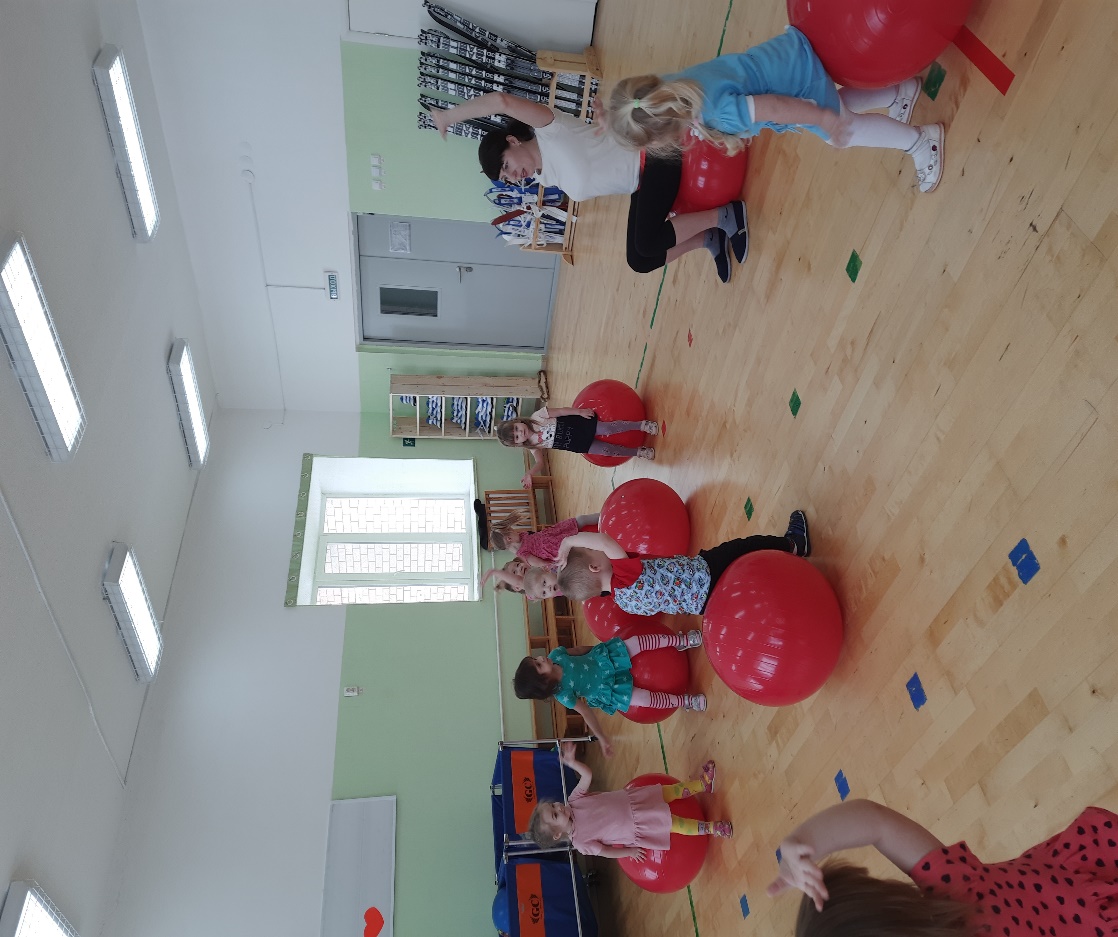 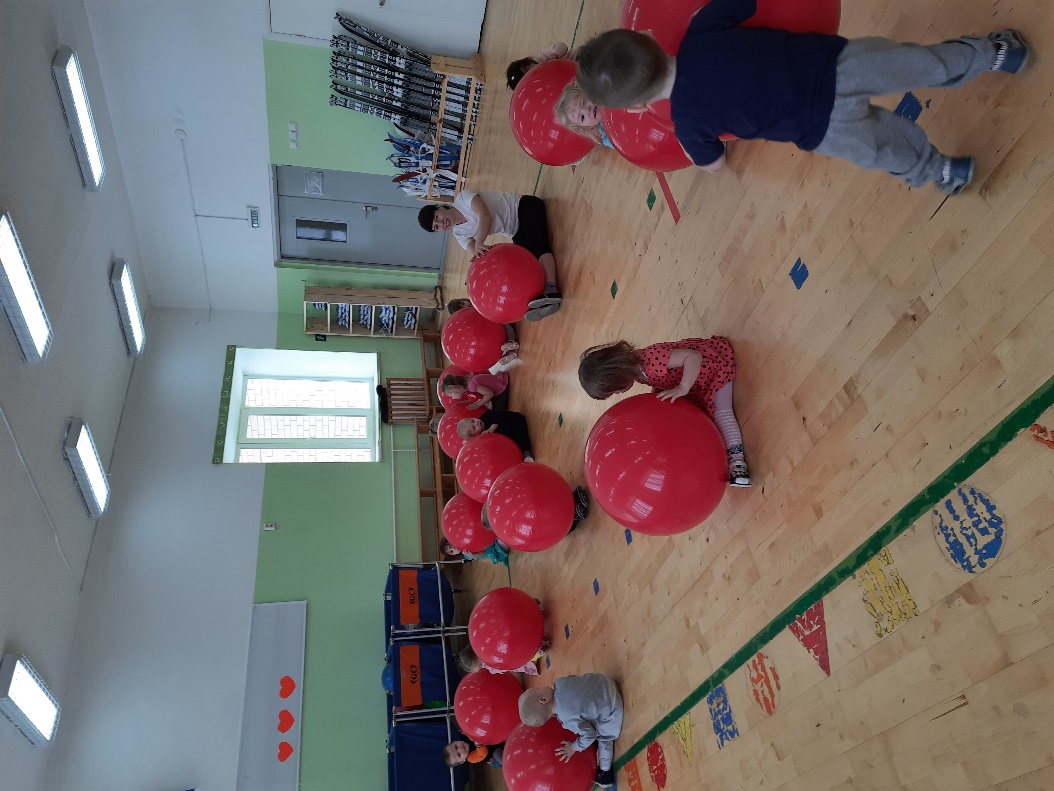 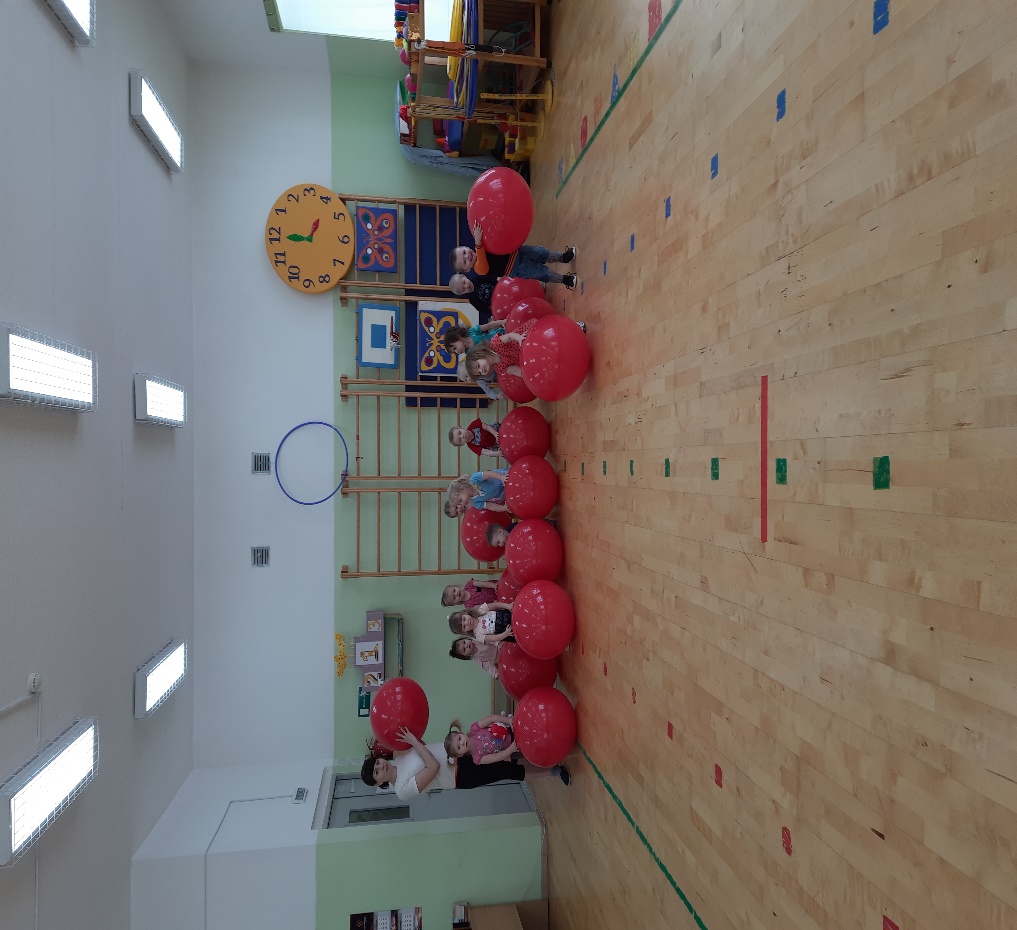 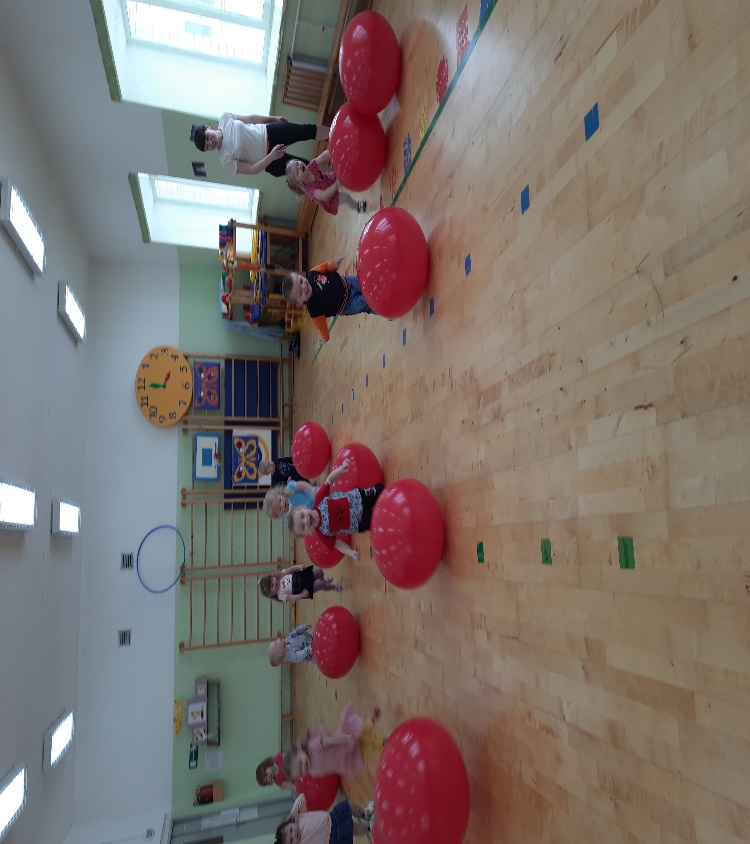 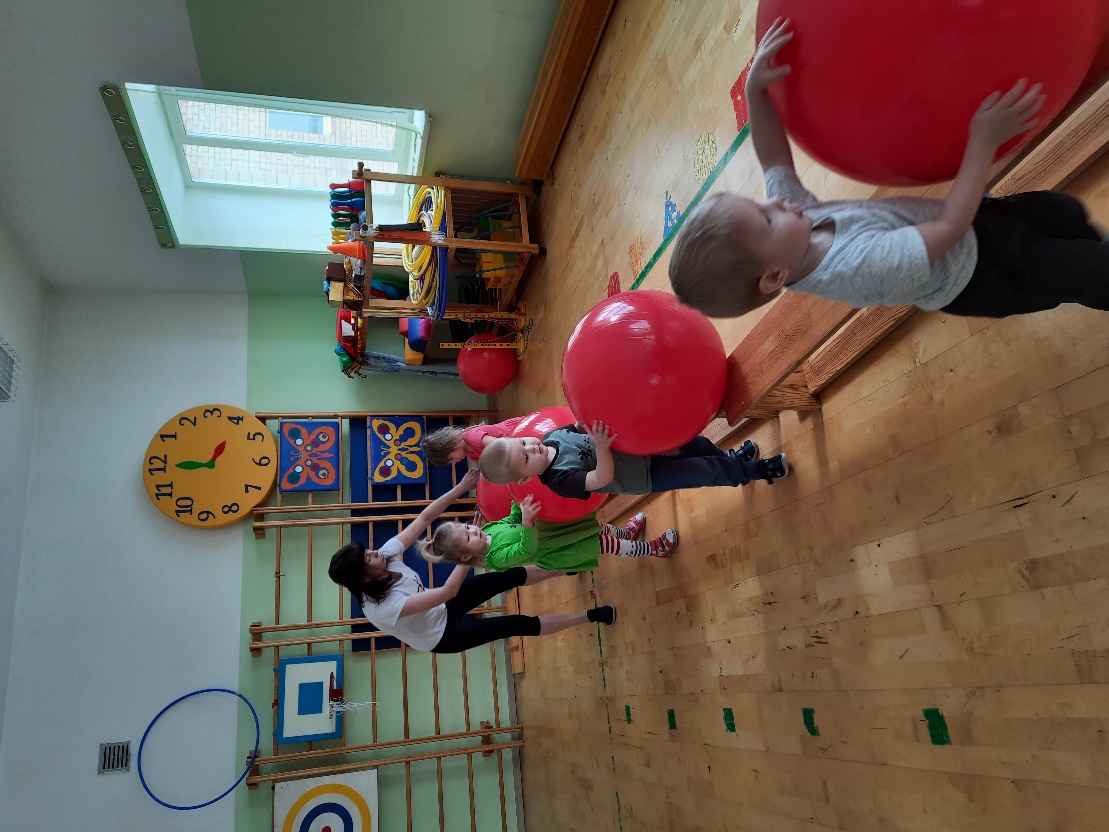 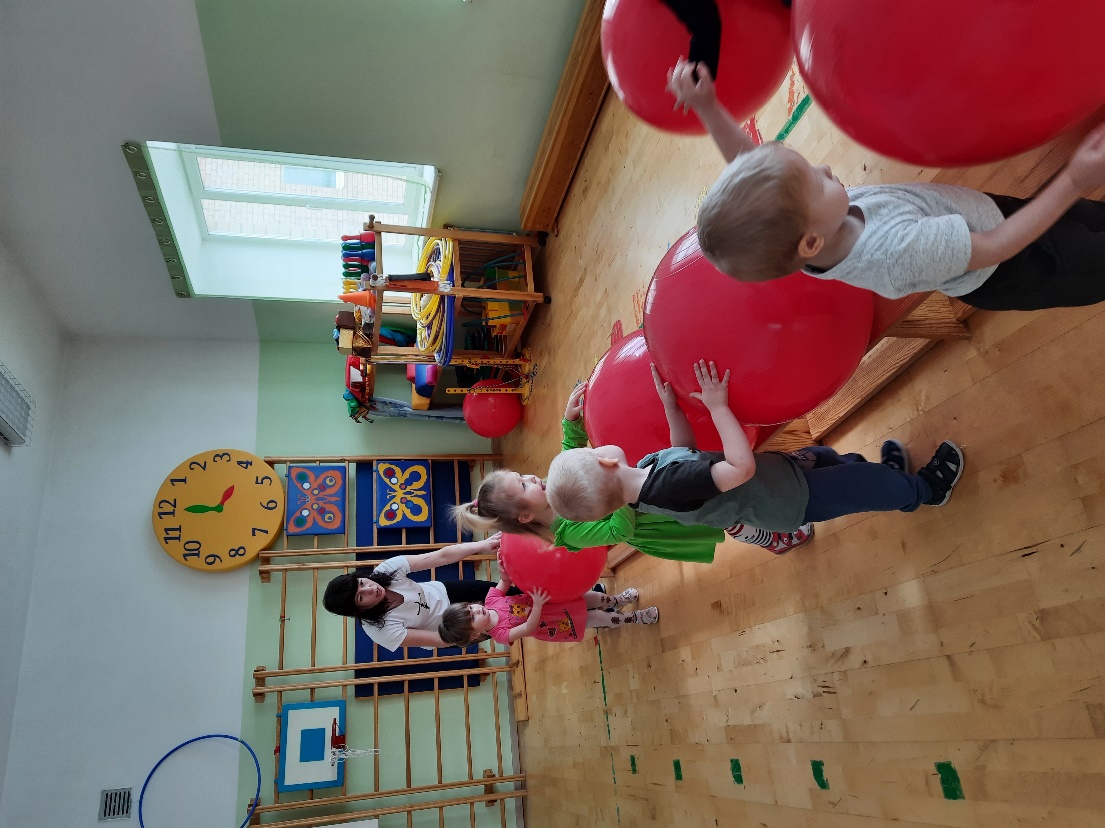 Место реализации проекта:МКДОУ АГО «Ачитский детский сад «Улыбка»Название проекта:«Фитбол – больше, чем мяч»Проект:краткосрочныйВид проекта:исследовательскийРуководитель проекта:инструктор по физической культуре Нестерова Т.М.Срок реализации:сентябрьЦелевая аудитория:воспитатель группывоспитанники 2 младшей группыинструктор по физической культуреродителиЦель:Повышение двигательной активности и укрепление здоровья детей с использованием фитболов.Задачи:Повысить двигательную активность детей через внедрение комплексов фитбол-гимнастики.Формирование интереса у детей к мячам фитбол, как    инструменту для занятий физкультуры.Вовлечь родителей и повысить их образовательный уровень в вопросах использования средств физического воспитания в условиях семьи.Этапы работы над проектом1. Организационно-деятельностный определение цели и задач проекта,сбор информационного материала,создание условий для реализации проектасоставление плана мероприятий по организации детской деятельности.2. Внедренческий. Практический.непосредственная организация деятельности детей в рамках проекта в следующих видах: физкультурной и исследовательской деятельности.3. Заключительный. Итогово-обобщающий».Открытое занятие.Мастер-класс для педагогов.Разработка рекомендаций для воспитателей.Консультация для педагогов презентация «Фитбол гимнастика»Презентация для родителей «Правильная посадка на фитболе».МероприятияСрокиОтветственныеПодготовительный этапПодготовительный этапПодготовительный этапИзучение научно – методической литературы по теме ФитболСентябрь Инструктор по физической культуреОпределение цели, задач, содержанияпроекта, прогнозирование результата Инструктор по физической культуреПроведение ознакомительной беседы с родителями «Что такое фитбол?»Инструктор по физической культуреПодобраны комплексы упражнений с использованием фитболов Инструктор по физической культуреОсновной этапОсновной этапОсновной этапПознавательное занятие «Что такое фитбол»Инструктор по физической культуреПрезентация для педагогов и родителей «Фитбол гимнастика» «Правильная посадка на фитболе».Инструктор по физической культуреПросмотр видео материалов, занятие детей на фитболах.Разучивание и совершенствование гимнастических упражнений и подвижных игр с использованием фитбола.Инструктор по физической культуреЗаключительный этапЗаключительный этапЗаключительный этапОткрытое занятие с детьми «Колобок – Веселый бокИнструктор по физической культуреСодержание Способ организации Методические рекомендации Дозировка Вводная часть Вводная часть Вводная часть Вводная часть Дети входят в зал друг за другом, строятся в полукруг. Инструктор: Ребята, сегодня я расскажу вам сказку «Колобок- веселый бок». Вы слушайте, запоминайте и за мною повторяйте.  Далеко, далеко- обычная ходьба в колонне по одному.  За лесом темным. - ходьба на носочках. За высокой горой –ходьба высоко поднимая колени. На берегу быстрой реки-  легкий бег.  Построение в полукруг. Поточный  Следить за осанкой. Держать голову прямо, руки вверх Руки на поясе, спина прямая. Руки должны помогать при беге  0.2 мин 0.2 мин 0.5 мин 1 мин. Основная часть Основная часть Основная часть Основная часть Упражнение на дыхание «Ох» Массаж лица. Инструктор: вот однажды говорит дед бабе: «Испеки мне баба, пожалуйста колобок».  Посмотрела баба, а муки-то нет! Она по сусекам поскребла,  по амбару помела,  что нашла из того колобок испекла. Инструктор: Получился у нее вот такой колобок-веселый бок. Положила баба его на окошко студится.  Посмотрите ребята сколько у нас колобков. Возьмите мячи и садитесь. Общие развивающие упражнения на фитболах. 1. «Пружинистые покачивании». -Лежит колобок на окне, скучно ему. 2. «Руки вверх». –Стал колобок на небо смотреть и на солнышко. 3. «Повороты» - Стал колобок вертеться налево и направо. 4. «Наклоны» - Стал колобок вниз смотреть на землю. Основные виды движений. Инструктор: Вертелся колобок и упал. Покатился колобок по дорожке. 1. Катится колобок, а на встречу ему заяц. Говорит заяц колобку: «Колобок, колобок, я тебя съем!»  А колобок и отвечает: «Не ешь меня, заяц, я такой же ловкий как ты, и прыгать высоко умею!» - прыжки на фитболе с продвижением вперед. 2.  Инструктор: Укатился колобок от зайца. Катится колобок дальше, а на встречу ему волк-зубами щелк. Говорит волк: «Колобок, я такой голодный что целиком тебя съем!». Колобок отвечает: Не съешь ты меня, волк, я очень быстрый!» - прокатывание мяча головой, стоя на четвереньках. Инструктор: Укатился колобок далеко, далеко, только его и видели. Катится колобок дальше, а на встречу ему медведь. Говорит медведь колобку: «Ух какой ты круглый, румяный, красивый, что я тебя даже съем!» Колобок отвечает: Не ешь меня, мишенька, а я с тобой поиграю!» -подвижная игра с фитболами «У медведя во бору». В кругу В кругу Поточный  В шеренгу. Исходное положение: стоя, руки опушены.  1 –сделать вдох через нос, поднять руки вверх через стороны,  2 –выдох через рот, сказать: «Ох», опустить руки. Двумя пальцами погладить брови от центра к вискам. Погладить нос сверху вниз. Погладить себя по голове. Имитация лепки колобка ладонями. Показать мяч-фитбол. Обратить внимание детей на мячи-фитболы и на правильную посадку детей. Следить за посадкой. Исходное положение: сидя на мяче, руки держаться за мяч. Исходное положение: сидя на мяче, 1-поднять руки вверх, 2-опустить. Исходное положение: Сидя на мяче, руки на поясе. 1-поворот туловища направо, 2-и.п., 3 –поворот налево, 4 – и.п. Исходное положение: сидя на мяче, руки на мяче.1 –наклон вперед, руки за спину, 2 –и.п. Следить за правильным выполнением. Следить за посадкой Следить за тем, чтобы дети стояли на четвереньках. Дети должны соблюдать правила игры. Дети прыгают на фитболе, а водящий догоняет детей сидя на фитболе. Следить, что бы дети повторяли все слова и убегали в конце слов. 0.5 мин 3 раза 3 раза 3 раза 6 раз 4 раза 4 раза 4 раза Выполнить 1 круг 2 мин Друг за другом или в разных направлениях  Повторить 3 раза Заключительная часть. Заключительная часть. Заключительная часть. Заключительная часть. Инструктор: Укатился колобок и от медведя. Катится он дальше и видит лежит на полянке лиса, греется на солнышке. Колобок спрашивает лису: «Лиса, а ты что делаешь?». Лиса говорит: «На солнышке греюсь. Ложись тоже, погрейся, а я тебе песенку спою!»  Колобок спрашивает: «А ты меня не съешь?» «Нет, нет, не бойся. Я уже обедала?  В лесу поют птицы, опусти ресницы.  Глазки закрой,  полежи мной. Спи, отдыхай, глаза не открывай.» - Не хочу лежать, а хочу гулять –сказал колобок и укатился в другую сказку. Вот и сказочке тут конец, а кто сам все движенья выполнял молодец! Понравилась сказка? И вам пора в группу ребята. До свиданья. Фронтально   Релаксация. Лежа на коврике, расслабить мышцы. Убрать мячи. 0.5 мин. 